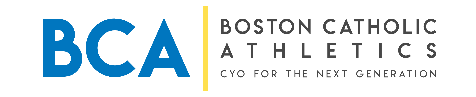  				 NON-TERRITORIAL PARISHIONER 2021-2022For NTP Players Post-ConfirmationSince “parish” is a spiritual entity and membership does not rest solely with geography, CYO basketball offers the non-territorial player an opportunity to participate. To keep parish teams fair and balanced, youth are not allowed to play for a parish team if the only connection to the parish is basketball. A Non-Territorial Parishioner (NTP) is any youth that does not reside geographically within the parish boundary, but whose family is registered with the parish and is active in that parish AND the child is enrolled in the parish’s faith formation program or an active member of parish in some way other than basketball.  The child may play ONLY if the parent/guardian completes the Non-Territorial Parishioner (NTP) form and meets briefly with the pastor to sign.  The form is then given to the parish athletic director. Once signed by the pastor and AD, it should be submitted to the Area Coordinator for approval no later than November 8, 2022 so that the child doesn’t start playing before they have been cleared to play. As the parent or guardian of (name of child)______________________________________ I verify with my signature below that (name of child)__________________________________ would like to play on the parish basketball team (division/age) __________________________ of (parish name/town or city)___________________________________________ even though he/she does not live within the geographic boundaries.  I also attest that we are registered parishioners with the parish mentioned above and my child is involved with the parish community by way of (circle one or more that apply) attending Mass, altar server, extraordinary minister of communion, choir member, VBS volunteer, or (if other, list here) _______________________________________________________________________________.(Please note that playing only on the basketball team is not considered being an active member of the parish for a NTP.)Parent’s printed name _____________________________________________Signature of parent _______________________________________ Date _____________Pastor – As pastor of the parish noted above, I affirm that the child and their family listed above are registered parishioners and the child participates in the life of the parish as stated by the parent/guardian herein.  I also give my permission for this child to be eligible to play. Pastor’s printed name ___________________________________Pastor’s signature _____________________________________ Date __________________________AD printed name ______________________________________AD signature _________________________________________
Date ________________